Министерство образования Ставропольского краяГосударственное бюджетное профессиональное образовательное учреждение «Ставропольский  региональный многопрофильный колледж» МЕТОДИЧЕСКАЯ РАЗРАБОТКА учебного ЗАНЯТИЯ ПО ТЕМЕ «ВВЕДЕНИЕ В СТЕРЕОМЕТРИЮ»ПО ДИСЦИПЛИНЕ ОУД.04 МАТЕМАТИКАдля специальности09.02.03 Программирование в компьютерных сетяхпреподавательИванова Владлена СергеевнаСтаврополь, 2020Методическая разработка учебного занятияДата: 12.10.2020 г.Группа: П-12Курс: 1Специальность: 09.02.03 Программирование в компьютерных сетяхПреподаватель: Иванова Владлена СергеевнаДисциплина: ОУД.04 МатематикаНаименование раздела: Прямые и плоскости в пространствеТема занятия: Введение в стереометриюВид: Теоретическое занятиеТип: Комбинированное занятиеЦель урока: Познакомить студентов с разделом геометрии – стереометрия.Задачи: Предметные: познакомить студентов с пространством и основными фигурами в пространстве.Личностные: способствовать формированию представлений о математике как универсальном языке науки, средстве моделирования явлений и процессов, идеях и методах математики.Метапредметные: способствовать развитию умения продуктивно общаться и взаимодействовать в процессе совместной деятельности, учитывать позиции других участников деятельности.Междисциплинарные связи: Данная тема опирается на знания школьной математики. Также изучаемая тема связана с физикой, инженерной графикой, информатикой.Внутридисциплинарные связи: изучение данной темы находит продолжение в изучении дисциплины  «Элементы высшей математики» в разделе «Элементы аналитической геометрии».Методы и приемы обучения: словесные, наглядные, алгоритмизация, информационные, репродуктивный, объяснительно-иллюстративные, рассказ, тестовые методики, игра «Геометрическое домино», упражнения «Письмо носом», «Бабочка и ветерок», ребусы, аннограммы.Методическое оснащение урока: Источники информации: программа дисциплины, план занятия.- Оборудование: учебная доска, интерактивная доска, компьютер- Дидактическое сопровождение: таблицы, оценочный лист, раздаточный материал для игр.Использование педагогических технологий:Обучение в сотрудничестве Игровая деятельностьРазвитие критического мышленияЗдоровьесберегающие технологииКонцентрированное обучение 	ПЛАН УЧЕБНОГО ЗАНЯТИЯ: 
1. Организационный момент  .2. Мотивация3. Сообщение темы, постановка  целей и задач занятия совместно с обучающимися. 4. Изложение темы лекции, с использованием презентации5. Обобщения и выводы по теме6. Рефлексия 7. Задание на дом, инструктаж по его выполнениюОсновные этапы урока:1. Организационный момент (2 мин).2. Проверка выполнения домашнего задания. Повторение пройденного материала (10 мин.)3. Подготовка студентов к активному и сознательному усвоению новых знаний (10 мин).4. Сообщение темы, постановка  целей и задач занятия совместно с обучающимися( 5 мин.).5.Изучение нового материала (30 мин).6. Решение задач на закрепление нового материала (25 мин).7. Подведение итогов занятия (6 мин).8. Домашнее задание и проведение инструктажа по его выполнению (2 мин)9. Рефлексия.План учебного занятияОрганизационный момент (2 мин.)Взаимные приветствия преподавателя и студентов; фиксация отсутствующих в учебном журнале; проверка внешнего состояния кабинета. Проверка подготовленности студентов к занятию. Инструктаж по пользованию оценочного листа. ( В нем оценивается работа каждой команды. Студенты делятся на несколько команд по 4-5 человека. Оценку за занятие получает вся команда. Студенту выдается наклейка «лайк» за каждый верный вывод или правильный ответ. Критерии оценок за занятие: 2 «лайка» - 3; 3 «лайка» - 4; 5 «лайков» - 5).Проверка выполнения домашнего задания. Повторение пройденного материала (10 мин.).Каждая команда получает несколько заданий на повторение пройденного материала. И ключ к шифру. Из полученных значений команда формует «кодовое слово». Команда, которая выполнит задания первой и найдет «кодовое слово» получит «лайк».1 ВАРИАНТ3*Log5 (75) – log 5(3)Log2(x^2-2x)=3Ключ2 ВАРИАНТ5*Log 6(2)+log6(3)Log4(x^2-15x)=2Ключ3 ВАРИАНТ7* Log5 (100)-log5(4)Log5(x)= Log5(6-x^2)Ключ3.Подготовка студентов к активному и сознательному усвоению новых знаний (15 мин).Задание №1. Выполнить упражнение «Письмо носом».«Письмо носом» (снижает напряжение в области глаз) – закрыть глаза. Используя нос как длинный карандаш, студенты пишут или рисуют  что-нибудь в воздухе. Глаза при этом мягко прикрыты.Задание №2. Решить ребус и отгадать тему занятия – «Введение в стереометрию».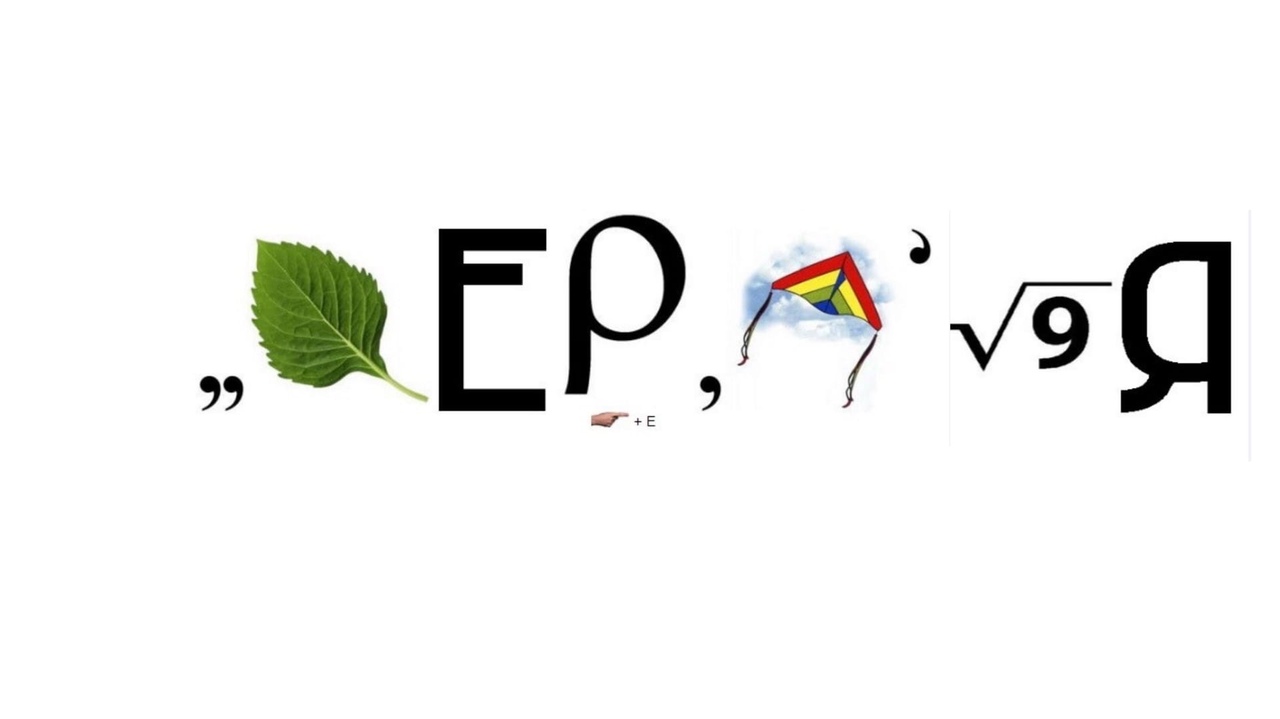 Задание №3. Заполнить таблицы (Каждый студент получает печатную версию таблиц)Первоначальные понятия и отношенияГеометрия\4.Изучение нового материала (30 минут)Сообщение темы, постановка  целей и задач занятия совместно с обучающимися.Простейшими (основными) фигурами в пространстве являются точки, прямые и плоскости. Вместе с этими фигурами рассматриваются геометрические тела и их поверхности. Представления о геометрических телах дают нам: кристаллы (составлен из многоугольников) – многогранники; куб; капли жидкости в невесомости – шар; футбольный мяч (шар); консервная банка (цилиндр). (Все фигуры показать).Изучая свойства геометрических фигур, мы получаем представления о геометрических свойствах реальных предметов. В этом и состоит практическое значение геометрии, в частности стереометрия, широко используется в строительстве, архитектуре, машиностроении, геодезии, в науке и технике. Задание №4. Попросить студентов привести примеры из жизни, что имеет форму фигур, которые они будут изучать на занятии? Предложить найти в аудитории подобные фигуры.Задание №5.  Игра «Геометрическое домино»Соотнести аксиомы (а также теоремы) и их чертежи, а после заполнить таблицу.Задание №6. Составить алгоритм построения чертежа, используя блок-схему.А3: Если две плоскости имеют общую точку, то они имеют общую прямую, на которой лежат все общие точки этих плоскостей.В этом случае говорят, что плоскости пересекаются по прямой.Наглядной иллюстрацией является пересечение двух смежных стен, стен и потолка, стен и пола.Задание №7. Упражнение «Бабочка и ветерок». Для этого упражнения подобрана спокойная, умиротворяющая музыка. Студенты закрывают глаза, немного поднимают руки вверх и медленно, в такт музыки соприкасаются ладошками и пальцами. Игра является эффективным релаксационным упражнением: мягкие, плавные движения рук прекрасно снимают напряжение и успокаивают. Время выполнения упражнения: 3 минуты. 5.Решение задач на закрепление нового материала (25 мин).Методы проведения закрепления материала могут варьироваться по желанию студентов - от индивидуального решение задач у доски до опережающего самостоятельного решения в рабочих листах, так как количество предложенных задач превышает лимит по времени и рассчитано на вероятностный результат.За каждое выполненное задание команда получает «лайк». Задание №7. РАССКАЗ «ЗНАКОМЫЙ НЕЗНАКОМЕЦ» Преподаватель рассказывает студентам, пропуская отдельные слова, заменяя их жестами (показывая указкой элементы на модели плоскости), а студенты «озвучивают» жесты преподавателя. В скобках стоят слова, которые называют студенты«Итак, давайте знакомиться: меня зовут …… (плоскость). Я, как и Вселенная …. (бесконечна). У меня свой бизнес и мне принадлежат все ….. (прямые). Каждая из них проходит через две …. (точки).Мы знакомы с вами очень и очень давно. Вы каждый день видите мои уменьшенные копии: …. (пол), …. (стены), …. (стол). Правда все они …. (ограничены). Если вам нужно меня нарисовать, используйте …. (параллелограмм) или …. (произвольную) форму»Задание №8. АННОГРАММЫОпределение или теорема записаны на листке бумаги. Текст разрезан на отдельные слова. Студенты должны правильно собрать формулировку и определить, что это – теорема или аксиома.Задание №9. ИГРА «Я В РОЛИ УЧИТЕЛЯ» (перекрестный опрос).Каждый из студентов временно побывает в роли учителя, команды по очереди формируют друг другу аксиомы стереометрии. Затем открывают тетради, еще раз сверяются по конспекту. Затем на одном листочке выставляют друг другу оценки. 6.Подведение итогов занятия/рефлексия (6 мин).-Задать вопрос: «Была ли достигнута цель занятия?»- Предложить студентам заполнить «Оценочный лист» и посчитать количество «лайков».- Выставление оценок за урок7.Домашнее задание и инструктаж по его выполнению (2 мин).Повторить конспект по изученной темеВыучить наизусть аксиомыПодготовить мини-сообщение на тему «Стереометрия в архитектуре».21241-2-4ОРМАБЛ116150-15УБКТ!Ф214-324-6РШОАРУмодельсловеснаясимвольнаяПервоначальное понятиеТочка, прямая, плоскость(.)А; АВ, аα, (АВС)Первоначальное отношение Лежать междуПринадлежностьЛежать наА-В-СА ϵ а, А ϵ α         а ϲ αНе первоначальные отношенияПараллельность Перпендикулярностьа||в, а||α, α||βа┴в, а┴α, α┴β